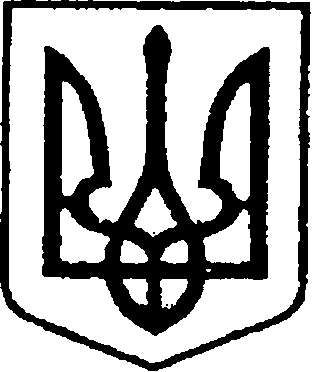 ПРОЕКТ № 494Від 05.12.2019	УКРАЇНА	ЧЕРНІГІВСЬКА ОБЛАСТЬН І Ж И Н С Ь К А    М І С Ь К А    Р А Д А сесія VII скликанняР І Ш Е Н Н Явід    грудня 2019 р.                        м. Ніжин	                           № 	Відповідно до статей 26, 42, 59, 60, 73 Закону України «Про місцеве самоврядування в Україні», Закону України «Про приватизацію державного та комунального майна», Регламенту Ніжинської міської ради Чернігівської області, затвердженого рішенням Ніжинської міської ради від 24 листопада 2015 року № 1-2/2015 (зі змінами), рішення Ніжинської міської ради від 27 листопада 2019 року №47-63/2019 «Про перелік об’єктів комунальної власності Ніжинської міської об’єднаної територіальної громади, що підлягають приватизації», Ніжинська міська рада вирішила:	1. Приватизувати нежитлове приміщення, загальною площею 71,9 кв. м., що розташоване за адресою: м.Ніжин, вул.Гоголя, 13а/4 шляхом продажу на електронному аукціоні.	2. Офіційним друкованим органом для розміщення інформації з питань приватизації об’єктів комунальної власності Ніжинської міської об’єднаної територіальної громади вважати офіційний сайт Ніжинської міської ради «nizhynrada.gov.ua».3. Начальнику відділу комунального майна управління комунального майна та земельних відносин Ніжинської міської ради, Федчун Н.О., забезпечити оприлюднення даного рішення на офіційному сайті Ніжинської міської ради протягом п’яти робочих днів після його прийняття.4. Організацію виконання даного рішення покласти на першого заступника міського голови з питань діяльності виконавчих органів ради Олійника Г. М. 5. Контроль за виконанням даного рішення покласти на постійну депутатську комісію міської ради з майнових та житлово-комунальних питань, транспорту, зв’язку і охорони навколишнього середовища (голова комісії - Онокало І. А.).Міський голова                                                  А. В. ЛінникПояснювальна записка	Проект рішення Ніжинської міської ради «Про приватизацію нежитлового приміщення, що розташоване за адресою: м. Ніжин, вул.Гоголя,13а/4 » підготовлений відповідно до статей 26, 42, 59, 60, 73 Закону України «Про місцеве самоврядування в Україні», Закону України «Про приватизацію державного та комунального майна», Регламенту Ніжинської міської ради Чернігівської області, затвердженого рішенням Ніжинської міської ради від 24 листопада 2015 року № 1-2/2015 (зі змінами).Метою прийняття рішення є активізація приватизації та збільшення надходження коштів від продажу об’єктів комунальної власності до міського бюджету, зменшення витрат на утримання та оптимізація структури комунальної власності.Начальник відділу комунального майна управління комунального майна та земельних відносин                                                                Н.О.ФедчунПро приватизацію нежитлового приміщення, що розташоване за адресою: м. Ніжин, вул.Гоголя,13а/4Подає:Начальник відділу комунального майна управління комунального майна та земельних відносин                                      Н.О.ФедчунПогоджує:Перший заступник міського голови з питань діяльності виконавчих органів ради                                     Г.М.ОлійникСекретар Ніжинської міської ради                                     В.В.СалогубНачальник відділу юридично-кадрового забезпечення апарату виконавчого комітету Ніжинської міської ради                                     В.О.ЛегаДиректор комунального підпри-ємтсва «Оренда комунального майна»                                         Голова постійної депутатської комісії міської ради з майнових та житлово-комунальних питань, транспорту, зв’язку та охорони навколишнього середовища                           О.М. Шумейко                                   І.А.ОнокалоГолова постійної депутатської комісії міської ради з питань регламенту, депутатської діяльності та етики, законності, правопорядку, антикорупційної політики, свободи слова та зв’язків з громадськістю                                     О.В.Щербак